姓名  李怡蓉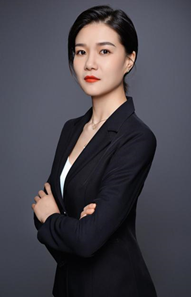 律所 陕西博硕律师事务所职务 专职律师、联席合伙人、市场拓展与投标部副总监、工会副主席擅长领域：劳动与社会保障；银行与金融；婚姻家事与私人财富管理等职业资格：中国执业律师工作语言：中文电    话：13609262790邮    箱：13609262790@163.com执业证号：16101201611641078人物简介姓名，李怡蓉，汉族，毕业于西北政法大学，取得高级人力资源法务师资格证书，执业以来专注于公司日常经营活动中的非诉业务以及劳动争议等诉讼业务，秉持着“受人之托，忠人之事”的服务理念，为委托人提供专业的法律服务。基本信息教育背景西北政法大学工作经历陕西博硕律师事务所获奖荣誉暂无社会职务暂无代表业绩部分服务客户陕西省止园饭店有限责任公司西安恒益伟业房地产开发有限公司西安浐灞生态区劳动监察大队典型诉讼案例江苏天宇建设集团有限公司与陕西润洲房地产开发有限公司建设工程施工合同纠纷案陕西运维电力股份有限公司与四川川润动力设备有限公司合同纠纷案中国第一汽车集团进出口有限公司与侨羿资源私人有限公司不当得利纠纷案陕西海外投资发展有限公司与马**劳动争议案